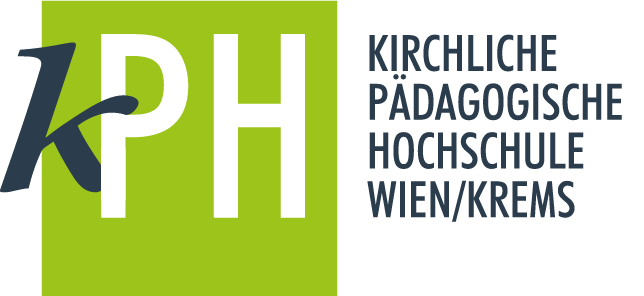 Erhebungsbogen der Campus-BibliothekBenutzerdaten – ProfessorInBitte in Blockschrift ausfüllen!Hiermit erkenne ich die Bibliotheksordnung an und bestätige die Richtigkeit der gemachten Angaben. Änderungen meiner Daten werde ich der Bibliothek unverzüglich mitteilen.FamiliennameVornameSozialversicherungsnummerGeburtsdatum (JJJJMMTT)                                       @kphvie.ac.ate-mail AdresseTelefonnummerPLZ WohnortStraßeSonstigesSonstigesDatum, Unterschrift